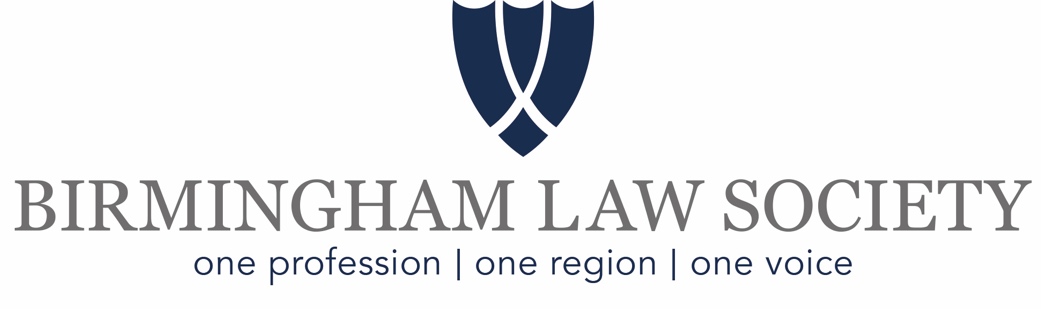 FORM OF NOMINATION 2022We the undersigned, being members of the Society hereby nominateName ……………………………………………….Organisation ……………………………………………..a member of this Society, for election to the Council of theBirmingham Law Society at the forthcoming Annual General Meeting onWEDNESDAY 28th September 2022Dated …………………………………….PROPOSER:(Signature) ………………………………………………………….(please print name) ………………………………………………...SECONDER:(Signature) …………………………………………………………..(please print name) …………………………………………………I hereby confirm my acceptance of the above nominationNOMINEE …………………………………………………………To be returned by close business onFRIDAY 27 March 2022Please return form to:Birmingham Law Society,Suite 101 Cheltenham House,14-16 Temple Street,Birmingham.B2 5BGTel: 0121 227 8700Email: info@birminghamlawsociety.co.uk